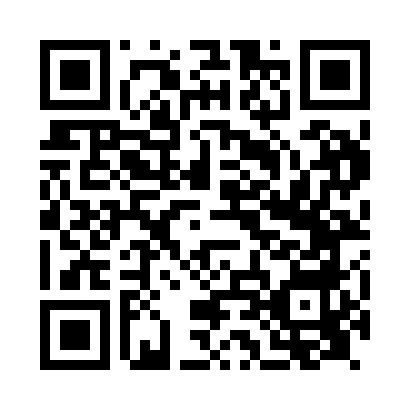 Ramadan times for Alne, North Yorkshire, UKMon 11 Mar 2024 - Wed 10 Apr 2024High Latitude Method: Angle Based RulePrayer Calculation Method: Islamic Society of North AmericaAsar Calculation Method: HanafiPrayer times provided by https://www.salahtimes.comDateDayFajrSuhurSunriseDhuhrAsrIftarMaghribIsha11Mon4:514:516:2912:154:036:026:027:4012Tue4:494:496:2612:154:056:046:047:4213Wed4:464:466:2412:144:076:066:067:4414Thu4:434:436:2112:144:086:086:087:4615Fri4:414:416:1912:144:106:106:107:4816Sat4:384:386:1612:134:116:126:127:5017Sun4:364:366:1412:134:136:146:147:5218Mon4:334:336:1112:134:146:156:157:5419Tue4:304:306:0912:134:166:176:177:5620Wed4:274:276:0612:124:176:196:197:5821Thu4:254:256:0412:124:196:216:218:0122Fri4:224:226:0112:124:206:236:238:0323Sat4:194:195:5912:114:226:256:258:0524Sun4:164:165:5612:114:236:276:278:0725Mon4:144:145:5412:114:256:296:298:0926Tue4:114:115:5112:104:266:316:318:1227Wed4:084:085:4912:104:286:326:328:1428Thu4:054:055:4712:104:296:346:348:1629Fri4:024:025:4412:104:306:366:368:1830Sat3:593:595:4212:094:326:386:388:2131Sun4:564:566:391:095:337:407:409:231Mon4:534:536:371:095:357:427:429:252Tue4:504:506:341:085:367:447:449:283Wed4:474:476:321:085:377:457:459:304Thu4:444:446:291:085:397:477:479:335Fri4:414:416:271:075:407:497:499:356Sat4:384:386:241:075:417:517:519:387Sun4:354:356:221:075:437:537:539:408Mon4:324:326:201:075:447:557:559:439Tue4:294:296:171:065:457:577:579:4510Wed4:264:266:151:065:477:597:599:48